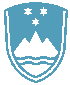 POROČILO O REDNEM INŠPEKCIJSKEM PREGLEDU NAPRAVE, KI LAHKO POVZROČIONESNAŽEVANJE OKOLJA VEČJEGA OBSEGAZavezanec: AKUBAT d.o.o. – v stečaju, Einspielerjeva ulica 31, Maribor Naprava / lokacija: Einspielerjeva ulica 31, Maribor Datum pregleda: 30.04.2020 Okoljevarstveno dovoljenje (OVD) številka:• OVD št.: 35407-73/2006-33 z dne 26.09.2006 • 35407-72/2011 z dne 27.12.2012 • 35406-22/2003-4 z dne 17.07.2013 • 35406-47/2014 z dne 17.10.2014 Usklajenost z OVD: Iz predhodnega vpogleda v register AJPES je razvidno, da je bil stečajni postopek za Akubat d.o.o. – v stečaju zaključen s sklepom Okrožnega sodišča v Mariboru št. 2235/2013 z dne 13.12.2016. Na osnovi tega sklepa je bil dne 12.01.2017 izbrisan iz registra pravnih oseb in kot pravna oseba ne obstaja več. Na ogledu lokacije naprave se ugotavlja, da se tam ne izvaja nikakršna proizvodna dejavnost, objekti so zapuščeni in jih zaraščajo rastline. OVD naprave je prenehal veljati na osnovi 79. člena ZVO-1. Zaključki / naslednje aktivnosti: Ker je OVD prenehal in proizvodnja ne teče, naslednji pregledi niso smiselni.